AGENDA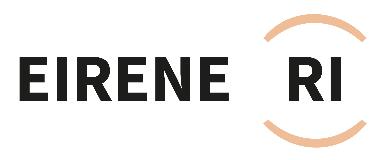 EIRENE PPP Kick-Off Meeting / ICRI ConferenceWhen: October 17-21, 2022Where: Brno, CZ Monday, October 17Monday, October 1718:00 – 20:00Informal meeting of EIRENE members with ESFRI delegates EIRENE intro – Project Coordinator (Prof. Jana Klanova)ESFRI perspective EU perspectiveGlobal perspective Hotel Continental(Conference room No.5)20:00 - Social event - EIRENE PPP consortium dinnerSuzie'sTuesday, October 18Tuesday, October 189:00 – 12:00Organized transport to RECETOX: 8:30(in front of the Continental hotel)EIRENE RI Satellite event Main topicsFilling the gap – EIRENE, unique expertise and role in the European RI landscapeExploring synergies and potential collaborations within the Environment, Health & Food, and Social domains Setting joint priorities for Horizon Europe INFRASERV 2023SpeakersEIRENE RIJana Klánová  - EIRENE RIRobert Barouki - Interdisciplinary researchRoel Vermeullen - potential synergiesNicola Pirrone - collaboration in dataOther Research InfrastructuresPaolo Laj (ACTRIS)Petr Holub (BBMRI-ERIC)Radim Boháček (SHARE-ERIC)Andrew Smith / Jiří Vondrášek (ELIXIR)Gergely Sypos (EGI)Hajdúch Marián (EATRIS-CZ)RECETOXOrJoin us online!12:00 – 13:00LunchRECETOX13:00 – 17:00Organized transport to Continental hotel: 17:15(from RECETOX)EIRENE PPP - 1st work meeting   Introduction (Prof. Jana Klanova)Work Package description (tasks, deliverables, and work plan)WP1 – Scientific vision & technical implementation (INSERM)WP2 – Development of services (UU)WP3 – Data & Ethics (CNR)WP4 – EIRENE RI Pilot (UNVIE)WP5 – Governance and Legal Framework (MU)WP6 – Development of HR (ORU)WP7 – Financial Planning (MU)WP8 – Socioeconomic Impact & Stakeholder Engagement (VITO)WP9 – Project Management, Dissemination & Communication (MU)RECETOX (INBIT)Or Join us online!Wednesday, October 19Wednesday, October 199:00 – 13:00Organized Transport to RECETOX: 8:30(in front of the Continental hotel)EIRENE PPP - 2nd work meetingResearch strategy & agenda (Robert Barouki)Synergies with PARC and EHEN*Revisiting EIRENE pillars (working groups) Top-down exposomics (Thor Halldorsson)Bottom-up exposomics (Roel Vermuelen)Data interpretation (Spyros Karakitsios)Data integration (Jan Theunis)Complementary laboratory approaches (Jana Klanova)Development of services (Roel Vermeullen)ELSA - ethical, legal & social aspects (Jos Bessems)Data (Nicola Pirrone)EIRENE PPP General Assembly meetingKick-off wrap-up and next steps (Jana Klanova)RECETOX (RCX1)Or Join us online!13:00 – 14:00Organized transport to Continental hotel: 14:30LunchRECETOXAfternoonICRIonline19:00 – 21:00Organized transport to RECETOX: 18:00(in front of Continental hotel)Organized transport to Continental hotel: 21:30CELSPAC Biobank Grand Opening19:00 - 19:30    Welcome notes and speechesProf. Jana Klánová, Director of RECETOXAnna Panagopoulou, Director of European Research Area & Innovation, DG Research & Innovation, European CommissionProf. Vladimír Balaš, Minister of Education, Youth and Sports, Czech RepublicProf. Jens Habermann, Director General of BBMRI-ERICProf. Martin Bareš, Rector of the Masaryk University19:30 - 21:00    Reception, networking, and guided tour of the biobank
Registration (only for those not registered through the EIRENE PPP form)RECETOX (Café Lavka)All dayICRI Gary Miller (9:00-10:30)Jana Klanova (16:00-18:00) onlineAll dayICRI online